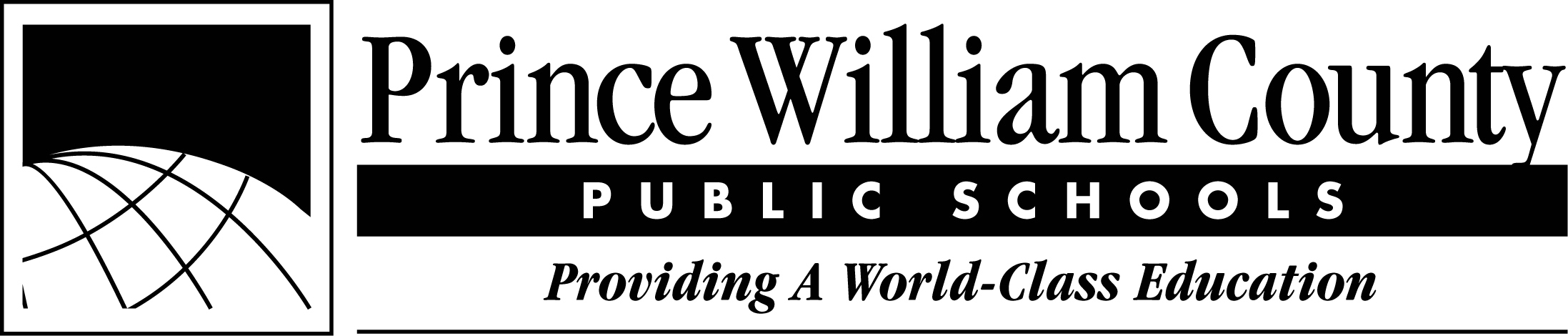 Grade 5 North American GeographySocial StudiesSuggested Pacing Guide2022-2023FIRST QUARTER (44)SECOND QUARTER (47)THIRD QUARTER (43)FOURTH QUARTER (46)AUGUST 22 - OCTOBER 28Unit 1: Introduction to GeographyMap and Globe Skills1a Types of Maps1b Information on Maps1c Continents and Oceans1d Equator and Prime Meridian1e Latitude and longitude1f Use of Geographic Concepts2a Define Geography2b Five Themes of Geography2c Geography of ContinentsUnit 2: The American Northeast 3a Key Political Features3b Physical, Climate Characteristics3c Natural Resources and Economic Activity3d Population3e Life TodayUnit 3: The American Southeast 4a Key Political Features4b Physical, Climate Characteristics4c Natural Resources and Economic Activity  4d Population  4e Life Today  Sep 2 -5 - Labor DaySep 26 – HolidayOct 5 – HolidayOct 24 - HolidayNOVEMBER 3 - JANUARY 27Unit 4: The American Midwest 5a Key Political Features5b Physical, Climate Characteristics   5c Natural Resources and Economic Activity5d Population5e Life TodayUnit 5: The American Southwest 6a Key Political Features6b Physical, Climate Characteristics  6c Natural Resources and Economic Activity6d Population6e Life TodayUnit 6: The American West 7a Key Political Features7b Physical, Climate Characteristics7c Natural Resources and Economic Activity7d Population7e Life TodayNov. 11- Veterans’ DayNov. 23- 25 - Thanksgiving BreakDec. 19 - Jan 2 – Winter BreakJan. 16- Dr. King’s Birthday HolidayJANUARY 31 – MARCH 31Unit 6: The American West (cont.)7a Key Political Features7b Physical, Climate Characteristics7c Natural Resources and Economic Activity7d Population7e Life TodayUnit 7: Canada 8a Key Political Features8b Physical, Climate Characteristics8c Natural Resources and Economic Activity8d Population8e Life TodayUnit 8: Mexico 9a Key Political Features9b Physical, Climate Characteristics9c Natural Resources and Economic Activity9d Population9e Life TodayFeb. 20 – Presidents’ Day Apr 3 - 7 Spring BreakAPRIL 11 – JUNE 15Unit 9: Central America  10a Key Political Features10b Physical, Climate Characteristics10c Natural Resources and Economic Activity10d Population10e Life TodayUnit 10: Caribbean Islands11a Key Political Features11b Physical, Climate Characteristics11c Natural Resources and Economic Activity11d Population11e Life TodayEnd of Course Test or Project April 21 – HolidayMay 29- Memorial Day HolidaySkills to be embedded throughout each unit:3.1	The student will demonstrate skills for historical thinking, geographical analysis, economic decision making, and responsible citizenship bya)	identifying artifacts and primary and secondary sources to understand events in world cultures;b)	using geographic information to support an understanding of world cultures;c)	interpreting charts, graphs, and pictures to determine characteristics of people, places, or events in world cultures;d)	summarizing points and evidence to answer a question;e)	comparing and contrasting ideas and perspectives to better understand people or events in world cultures;f)	determining relationships with multiple causes or effects;g)	explaining connections across time and place;h)	using a decision-making model to make informed decisions;i)	practicing good citizenship skills and respect for rules and laws while collaborating, compromising, and participating in classroom activities; andj)	accessing a variety of media, including online resources.Skills to be embedded throughout each unit:3.1	The student will demonstrate skills for historical thinking, geographical analysis, economic decision making, and responsible citizenship bya)	identifying artifacts and primary and secondary sources to understand events in world cultures;b)	using geographic information to support an understanding of world cultures;c)	interpreting charts, graphs, and pictures to determine characteristics of people, places, or events in world cultures;d)	summarizing points and evidence to answer a question;e)	comparing and contrasting ideas and perspectives to better understand people or events in world cultures;f)	determining relationships with multiple causes or effects;g)	explaining connections across time and place;h)	using a decision-making model to make informed decisions;i)	practicing good citizenship skills and respect for rules and laws while collaborating, compromising, and participating in classroom activities; andj)	accessing a variety of media, including online resources.Skills to be embedded throughout each unit:3.1	The student will demonstrate skills for historical thinking, geographical analysis, economic decision making, and responsible citizenship bya)	identifying artifacts and primary and secondary sources to understand events in world cultures;b)	using geographic information to support an understanding of world cultures;c)	interpreting charts, graphs, and pictures to determine characteristics of people, places, or events in world cultures;d)	summarizing points and evidence to answer a question;e)	comparing and contrasting ideas and perspectives to better understand people or events in world cultures;f)	determining relationships with multiple causes or effects;g)	explaining connections across time and place;h)	using a decision-making model to make informed decisions;i)	practicing good citizenship skills and respect for rules and laws while collaborating, compromising, and participating in classroom activities; andj)	accessing a variety of media, including online resources.Skills to be embedded throughout each unit:3.1	The student will demonstrate skills for historical thinking, geographical analysis, economic decision making, and responsible citizenship bya)	identifying artifacts and primary and secondary sources to understand events in world cultures;b)	using geographic information to support an understanding of world cultures;c)	interpreting charts, graphs, and pictures to determine characteristics of people, places, or events in world cultures;d)	summarizing points and evidence to answer a question;e)	comparing and contrasting ideas and perspectives to better understand people or events in world cultures;f)	determining relationships with multiple causes or effects;g)	explaining connections across time and place;h)	using a decision-making model to make informed decisions;i)	practicing good citizenship skills and respect for rules and laws while collaborating, compromising, and participating in classroom activities; andj)	accessing a variety of media, including online resources.October 10INSERVICE/WORKDAYOCTOBER 31; November 8 INSERVICE/WORKDAYJANUARY 30, APRIL 10INSERVICE/WORKDAY JUNE 16TEACHER WORKDAY